Входная диагностика 8 класс обществознание.                                    В – 11.  Подъем флага во время открытия Олимпийских игр является примером:1) церемонии                 3) правовой нормы2) правила этикета	4) моральной нормы2. Неотчуждаемыми называются права, которые:1) записаны в Уголовном кодексе                                   2) принадлежат человеку от рождения 3) появляются у человека по достижении им 18 лет     4) имеются только у граждан РФ3. Закон, в отличие от других социальных норм: 1) обеспечивается силой государства         2) находится в постоянном изменении3) регулирует общественные отношения    4) существует в виде неписаных правил4. Верны ли следующие суждения о дисциплине?А. Требования общеобязательной дисциплины устанавливает государство. Б. Внутренняя дисциплина основывается на специальных правилах.1)верно только А                    2)верно только Б3) верны оба суждения          4) оба суждения неверны5. Признаком противоправного поведения является: 1) нарушение моральных норм                    2) мысленное пожелание зла человеку 3) нарушение внутренней дисциплины      4) поведение, которое причиняет                                                                               вред людям и всему обществу 6. К какому виду экономической деятельности относится  выпечка хлеба? 1)обмен              2) производство         3) потребление            4) распределение7. На крупном промышленном предприятии прибыль выше, чем на мелком, потому что на крупном предприятии:1) меньше затраты  2) существует разделение труда 3) используются экономические ресурсы 4) используется труд высококвалифицированных специалистов8. Превышение выручки от продажи товаров над общей суммой затрат: 1) бизнес   2) бюджет       3) прибыль     4) налог     9. Деньги являются средством:   1) обращения       2)обучения        3)усиления          4) налогообложения10. Нарушением экологического права является:    1) посещение заповедника   2) разрушение муравейника  3) отдых на берегу водохранилища   4) покупка на выставке породистого котенка11. Найдите в приведенном списке права, которыми обладают дети до 14 лет. Запишите цифры, под которыми они указаны.1) право на образование2) право на имя и гражданство3) право на совершение мелких бытовых сделок4) право распоряжаться своими денежными средствами (стипендия, заработок или другие доходы)5) право класть деньги на счет в банке и распоряжаться им по собственному усмотрениюО т в е т:_____________.      12. Найдите в приведенном списке материальные ресурсы семьи. Запишите цифры, под которыми они указаны.1) компьютер2) сбережения в банке3) личное подсобное хозяйство4) земельный участок за городом5) знания о планировании семейного бюджетаОтвет: _________.13.   Установите соответствие между правонарушением и сборником законов.   Одному элементу левого столбика соответствует один элемент правого.Ответ:  14. Проанализируйте результаты исследования общественного мнения по вопросу «Назовите государственные органы, которые вы знаете» и выполните задания 1, 2, 3.Как называется группа государственных органов, перечисленных в таблице? Какие еще государственные органы из этой группы вам известны?Какой орган власти из перечисленных в таблице наиболее известен россиянам? Чем это можно объяснить?Перечислите основные задачи, которые стоят перед сотрудниками названных вами органов государственной власти.Входная диагностика 8 класс обществознание.                                               В - 21. Требования почитать родителей, не обманывать их являются примером:1) традиции         2) правовой нормы      3) правила этикета     4) моральной нормы2. Принцип неотчуждаемости прав человека означает, что права:1) принадлежат всем людям                       2) передаются по наследству    3) подтверждаются наличием паспорта      4) закрепляются за человеком решением суда3. Закон, так же как и другие социальные нормы:1) устанавливается государством2) формулируется в письменном виде3) нацелен на установление справедливости4) обязателен для исполнения всеми членами общества4. Верны ли следующие суждения о дисциплине?А. Воинский устав содержит требования специальной дисциплины.Б. Гарантией успешного самовоспитания является контроль со стороны общества.  1) верно только А                       2) верно только Б  3) верны оба суждения              4) оба суждения неверны5.  Признаком преступления является: 1) нарушение моральных норм                           2) потеря человеком самоконтроля 3) мысленное пожелание зла человеку              4) нанесение опасного вреда обществу6. К какому виду экономической деятельности относится получение акционером дохода с акции? 1) обмен          2) производство          3) потребление            4) распределение7. Шахтер получает заработную плату выше, чем слесарь, потому что труд шахтера отличается: 1) уникальностью                                 2) уровнем квалификации 3) большей степенью риска                4) высоким общественным престижем8. Экономическая деятельность, направленная на получение прибыли:1) бизнес      2) конвертация	            3) хозяйствование          4) благотворительность9. Деньги являются: 1) средством производства                    2) средством общения    3) мерой стоимости                                 4) мерой емкости10.  Главная цель экологического права: 1) удовлетворение духовных потребностей людей 2) предотвращение и устранение вредных для природы последствий3) получение прибыли от использования природных ресурсов4) выделение средств на создание природоохранных территорий	11. Найдите в приведенном списке обязанности, которые имеют подростки с 14 лет. Запишите цифры, под которыми они указаны.1) платить налогинести военную службуотвечать по имущественным сделкамполучить основное общее образованиезаботиться о сохранении исторического и культурного наследияОтвет:______.12. Найдите в приведенном списке особенности индивидуального предпринимательства. Запишите цифры, под которыми они указаны.1) владельцу фирмы легко организовать свой бизнес2) владелец фирмы несет ограниченную ответствен-ность3) владелец фирмы выполняет одновременно управ-ленческие и трудовые функции4) владелец фирмы имеет большие возможности для увеличения денежных средств и расширения ее сферы деятельности5) полная финансовая ответственность владельца фирмыОтвет:_ _ _ _ _ _.13. Установите соответствие между правонарушением и сборником законов. Одному элементу левого столбика соответствует один элемент правого.14. Проанализируйте диаграмму и выполните задания 1, 2, 3.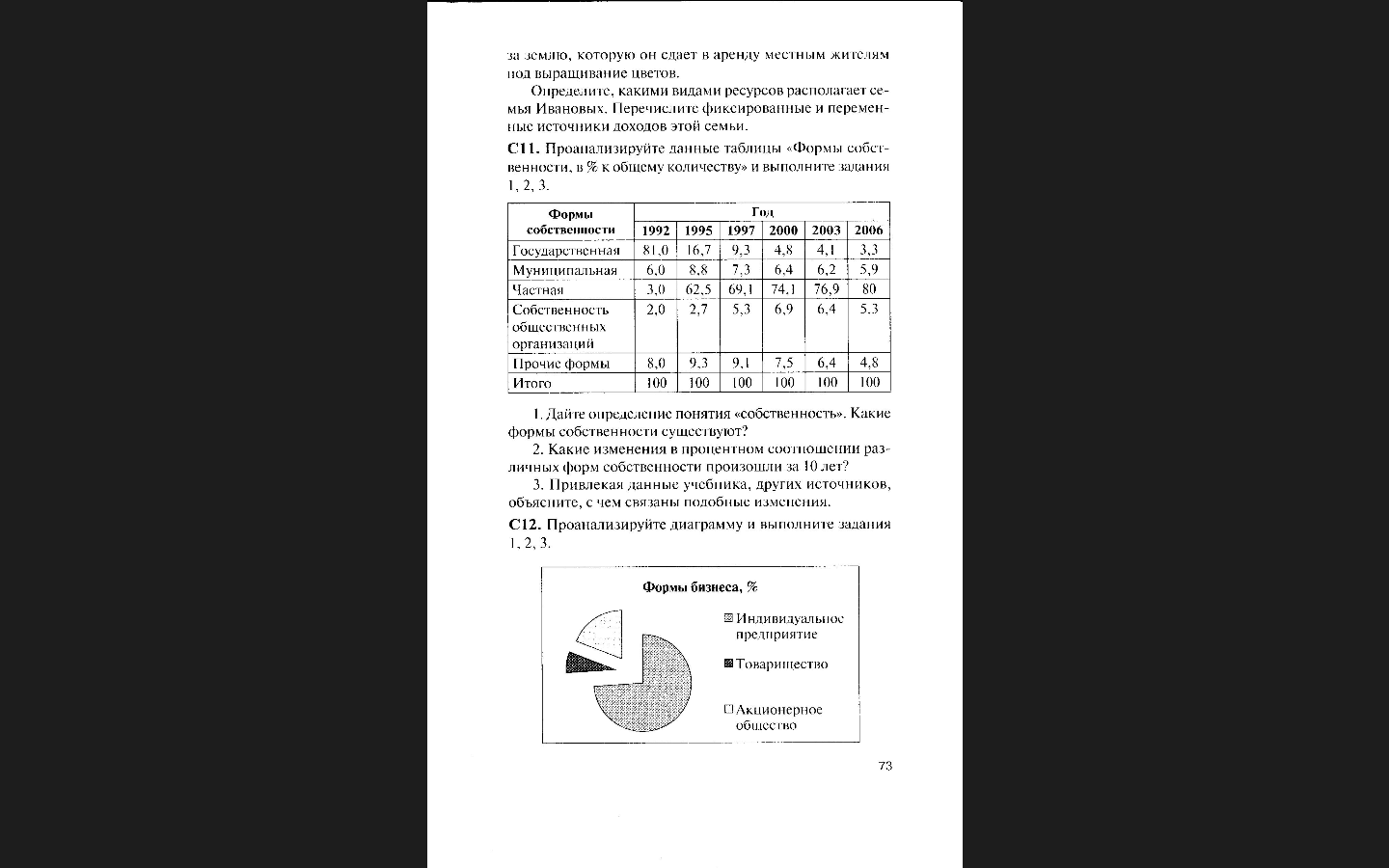 Что такое предпринимательство? Какие формы бизнеса существуют?  Назовите плюсы и минусы каждой формы предпринимательства. Какая форма бизнеса преобладает? Приведите не менее двух объяснений этого.ФИ___________________________________класс______________дата_________14.1._______________________________________________________________________________________________________________________________________________________________________________________________________________________________________________________________________________________________________2._________________________________________________________________________________________________________________________________________________________________________________________________________________________________________________________________________________________________________________________________________________________________________________3.________________________________________________________________________________________________________________________________________________________________________________________________________________________________________________________________________________________________________________________________________________________________________________________________________________________________________________________________________________________________________________________________________________________________________________________________________________ФИ___________________________________класс______________дата_________14.1._______________________________________________________________________________________________________________________________________________________________________________________________________________________________________________________________________________________________________2._________________________________________________________________________________________________________________________________________________________________________________________________________________________________________________________________________________________________________________________________________________________________________________3.________________________________________________________________________________________________________________________________________________________________________________________________________________________________________________________________________________________________________________________________________________________________________________________________________________________________________________________________________________________________________________________________________________________________________________________________________________Спецификация проверочных материалов по обществознанию  для входной диагностики в 8 классах  1. Назначение проверочной работы Диагностическая работа проводится с целью определения уровня усвоения учащимися 8 классов предметного содержания курса по обществознанию за 7 класс. 2. Документы, определяющие содержание и структуру проверочной  работы:Содержание и основные характеристики проверочных материалов определяются на основе следующих документов: - Федеральный компонент государственного стандарта основного общего образования по обществознанию (Приказ Минобразования России от 05.03.2004 г. №1089).  - О сертификации качества педагогических тестовых материалов (Приказ Минобразования России от 17.04.2000 г. № 1122). 3. Структура проверочной  работы Каждый вариант проверочной работы состоит из 14 заданий: 10 заданий с выбором одного правильного ответа из четырёх предложенных   и 3 задания с кратким ответом, 1 задание с открытым развернутым ответом.  В каждом варианте представлены как задания базового уровня сложности, так и задания повышенного уровня сложности (до 30% заданий). 4. Время выполнения работы На выполнение всей проверочной  работы отводится 30 минут. 5. Дополнительные материалы и оборудование  Не используются. 6. Условия проведения проверочной  работы При выполнении проверочной  работы учащиеся записывают ответы в бланк тестирования. 7. Система оценивания отдельных заданий и работы в целом Задания 1-13 оцениваются в 1 балл, задание 14 в 6 баллов. Максимальный тестовый балл за выполнение всей работы – 19 баллов. За выполнение проверочной  работы обучающиеся получают оценки по пятибалльной шкале. 80% от максимальной суммы баллов оценка  - 579-60 % - оценка 459 – 40% - оценка 30 – 39% -  оценка 2Ответы вариант 1.14.3. Задачи правоохранительных органов: 
1. Конституционный контроль 
2. Поддержание режима законности и конституционной законности 
3. Защита прав человека 
4. Охрана общественного порядка 
5. Обеспечение безопасности 
6. Недопущение осуществления противоправных деянийВид правонарушенияНазвание сборника законовКражаБ.    Опоздание на работуБезбилетный проезд       в общественном транспортеКонституция РФУголовный кодекс РФТрудовой кодекс РФАдминистративный кодекс РФАБВПолиция75Прокуратура42Суд39ФСБ34Адвокатура2Налоговая инспекция2Вид правонарушенияНазвание сборника законовХранение взрывоопасных средствБ.     Порча имущества соседа Нецензурная брань в общественном  местеКонституция РФУголовный кодекс РФГражданский кодекс РФАдминистративный кодекс РФ№Ответ№Ответ182931041151261371313№Ответ№Ответ182931041151261371313№ п/п Содержательные блоки (разделы) Число заданий  в варианте 1 Регулирование поведения людей в обществе 2 Человек в экономических отношениях 3 Человек и природа 10